С КЕМ ПОГОВОРИТЬСообщество «Анонимные наркоманы»
Телефон горячей линии
8 (029) 274–22–74 – в Минске, Гродно, Бобруйске, Бресте

Сообщество «Анонимные алкоголики» www.aabelarus.org
Телефоны доверия 8 (029) 276–83–17, 8 (044) 780–73–29
Группы есть в каждой области
Республиканское общественное объединение «Матери против наркотиков»
www.narkotiki.by
8 (017) 334–42–26, 8 (017) 290–72–78, 8 (044) 777–03–64
Более чем в 20 городах страны
КУДА ПОЗВОНИТЬ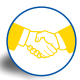 Республиканская горячая линия по вопросам ВИЧ и наркомании – 8 (801) 100–18–18
Брестская область – 8 (0162) 28–20–51
Витебская область – 8 (0212) 48–61–58
Гомельская область – 8 (0232) 71–96–32
Гродненская область – 8 (0152) 75–74–62
Минская область – 8 (017) 233–55–88
Могилевская область – 8 (0222) 28–65–01
Минск – 8 (017) 345–71–57, 8 (017) 245–14–01
ГДЕ ЛЕЧИТЬСЯ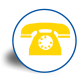 МИНСК
Республиканский научно-практический центр психического здоровья
справочная 8 (017) 289–80–46, приемное отделение 8 (017) 289–87–32
Городской клинический наркологический диспансер – 8 (017) 226–81–51, 203–56–98
Минский городской психоневрологический диспансер – 8 (017) 295–45–98, 295–34–92
Минский областной клинический центр «Психиатрия – наркология»
приемная 8 (017) 331–75–66
регистратура (наркология) 8 (017) 331–90–74
горячая линия 8 (017) 331–90–64
телефон доверия 8 (017) 202–04–01
отделение оказания анонимной наркологической помощи 8 (017) 288–05–41
Минский областной психоневрологический диспансер – 8 (017) 251–50–92, 213–05–41
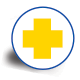 